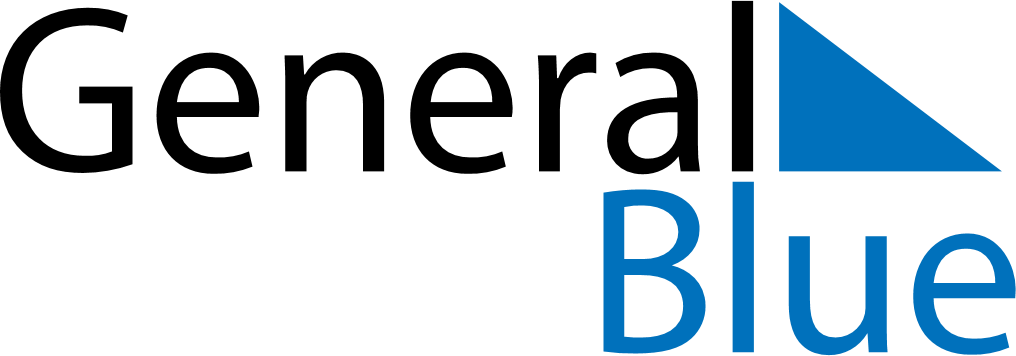 September 2025September 2025September 2025BermudaBermudaMondayTuesdayWednesdayThursdayFridaySaturdaySunday1234567Labour Day89101112131415161718192021222324252627282930